Šachový tábor Nové Město 2015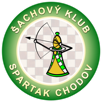 ŠK Spartak Chodov(11. 7. – 18. 7. 2015)Program:11. 7. 2015 sobotado 11:00		příjezd účastníků11:00 – 12:00		ubytování na chatě PAM a depandance Bellevue12:00 – 12:30		seznamovací schůzka12:30 – 13:30 		oběd13:30 – 16:30	odpolední program (venkovní hry, rozdělení skupin pro táborovou hru) 16:30 – 17:30 	vstupní test (finální podoba tréninkových skupin)	18:00 – 18:45 		večeře19:00 – 21:00		táborová hra (Jak vznikly šachy?)21:00 – 21:30		večerní hygiena21:30			večerka12. 7. 2015 neděle7:00 – 7:30		budíček + Macíkovo nenáviděná rozcvička 7:30 – 8:00		ranní hygiena8:00 – 8:45		snídaně9:00 – 12:00	šachové přednášky (Vlasák L., Papáček, Eliáš, Stuška a Vlasák M.)  12:30 – 13:30 		oběd13:30 – 17:30		táborová hra18:00 – 18:45 		večeře19:00 – 21:00		1. - 4. kolo OPEN rapid* 21:00 – 21:30		večerní hygiena21:30			večerka13. 7. 2015 pondělí7:00 – 7:30		budíček + Macíkovo neoblíbená rozcvička7:30 – 8:00		ranní hygiena8:00 – 8:45		snídaně9:00 – 12:00		šachové přednášky (Vlasák L., Papáček, Eliáš, Stuška a Vlasák M.) 12:30 – 13:30 		oběd13:30 – 16:30		táborová hra16:30 – 17:30		5. - 6. kolo OPEN rapid* 18:00 – 18:45 		večeře19:00 – 20:00		7. - 9. kolo OPEN rapid*20:00 – 21:00		táborová hra (AZ-kvíz)21:00 – 21:30		večerní hygiena21:30			večerka14. 7. 2015 úterý7:00 – 7:30		budíček + Macíkovo rozcvička7:30 – 8:00		ranní hygiena8:00 – 8:45		snídaně9:00 – 12:00		šachové přednášky (Vlasák L., Papáček, Eliáš, Stuška a Vlasák M.)   12:30 – 13:30 		oběd14:00 – 17:30		OPEN bleskový turnaj (13 kol)*18:00 – 18:45 		večeře19:00 – 21:00		táborová hra 21:00 – 21:30		večerní hygiena21:30			večerka15. 7. 2015 středa7:00 – 7:30		budíček + Macíkovo očekávaná rozcvička7:30 – 8:00		ranní hygiena8:00 – 8:45		snídaně9:00 – 17:00		celodenní výlet (Plešivec + lanové centrum)17:00 – 18:00		regenerace 	18:00 – 18:45 		večeře19:00 – 21:00		1. – 2. kolo A (B) - turnaj v rapidu*21:00 – 21:30		večerní hygiena21:30			večerka16. 7. 2015 čtvrtek7:00 – 7:30		budíček + Macíkovo oblíbená rozcvička7:30 – 8:00		ranní hygiena8:00 – 8:45		snídaně9:00 – 12:00		šachové přednášky (Vlasák L., Papáček, Eliáš, Stuška a Vlasák M.) 12:30 – 13:30 		oběd13:30 – 17:30		táborová hra18:00 – 18:45 		večeře19:00 – 21:00		3. – 4. kolo A (B) - turnaj v rapidu*21:00 – 21:30		večerní hygiena21:30			večerka17. 7. 2015 pátek7:00 – 7:30		budíček + Macíkovo zbožňovaná rozcvička7:30 – 8:00		ranní hygiena8:00 – 8:45		snídaně9:00 – 12:00		5. – 7. kolo A (B) - turnaj v rapidu* 12:30 – 13:30 		oběd14:00 – 17:30		cesta za pokladem + opékání vuřtů19:00 – 19:45 		večeře20:00 – 21:00 		vyhlášení výsledků turnajů, soutěží a táborové hry21:00 – 22:00		simultánka naslepo**22:00 – 22:30		večerní hygiena22:30			večerka18. 7. 2015 sobota7:30 – 8:00		budíček + ranní hygiena8:00 – 8:45		snídaně8:45 – 9:30		úklid pokojů9:30 – 11:00		odjezd účastníkůPoznámka:operativně bude zařazena simultánka L. Vlasáka a Š. Papáčka* děti, které nebudou chtít hrát turnaje, budou mít náhradní šachový i nešachový program ** simultánku naslepo s Lukášem budou hrát tři nejlepší hráči z turnaje ALetní šachový tábor se uskuteční s podporou: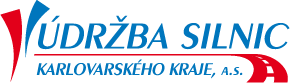 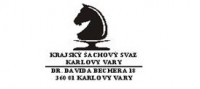 